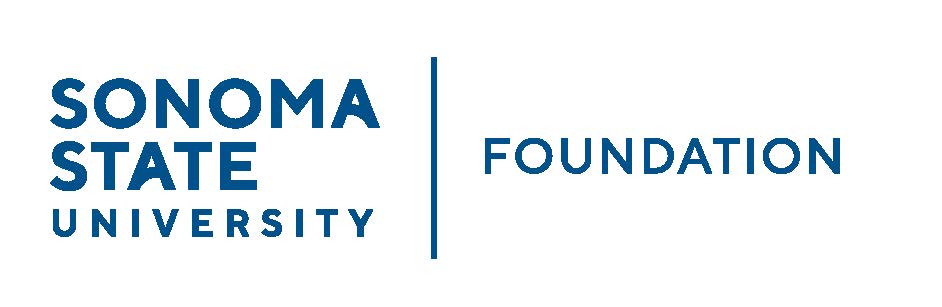 Executive Committee Session of the Board of Directors September 15, 2022 2:00 – 3:00 pmVideo/Teleconference Meeting(for dial-in instructions please email kyle.bishop-gabriel@sonoma.edu)A G E N D A Call to Order and Approval of Minutes Revised SSUF Corporate Resolution - Delegation of AuthorityReview of September 23rd SSU Foundation Board Meeting Agenda Special Presentation Topics SchedulePlanning for Extended in Person Board Meeting in December Open Items